     AP1H4X-MM85xxM    QSFP28 100Gb/s to 4 SFP28 Active Optical CableFeatures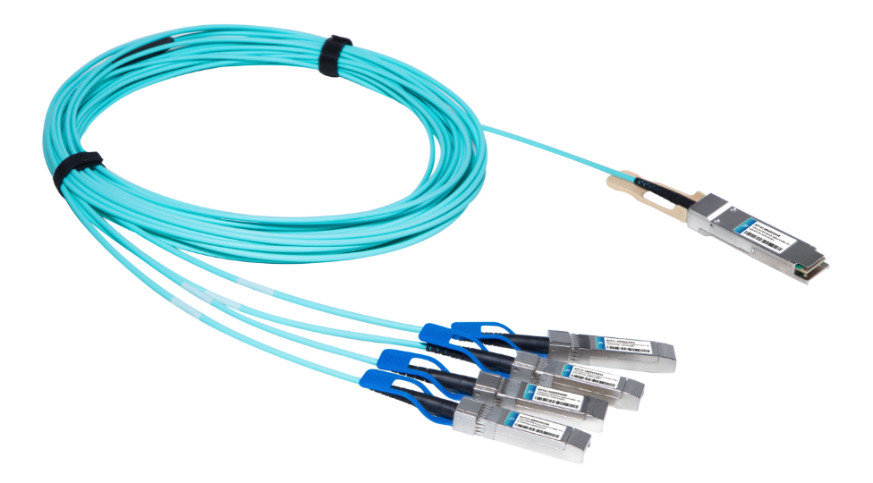 Support 100GBASE-SR4,InfiniBand EDR Multi rate of up to 100GbpsQSFP28 interface compliant with SFF-8636SFP+ interface compliant with SFF-8431 and SFF- 8472Single power supply 3.3VDistance up to 50m over MMFOperating case temp 0°C to +70 °CRoHS compliantApplications100GBASE-SR4InfiniBand QDR, EDRDatacom and Telecom switch and router backplane connectionsDescriptionPhotonics Valley’s AP1H4X-MM85xxM is active optical cable assemblies with QSFP to 4 SFP28 hot pluggable connectors. Enjoys low power consumption. It is suitable for short distance and offer a cost-effective way to connect within racks and across adjacent racks. Its length is up to 100m over OM3.Ordering informationAbsolute Maximum RatingsThe operation in excess of any absolute maximum ratings might cause permanent damage to this module.Recommended Operating ConditionsElectrical Characteristics of QSFP28Notes:  All parameters are specified under the recommended operating conditions with PRBS2^31-1@25.78125Gbps  data pattern unless otherwise specified. Electrical Characteristics of SFP28Interface Circuit 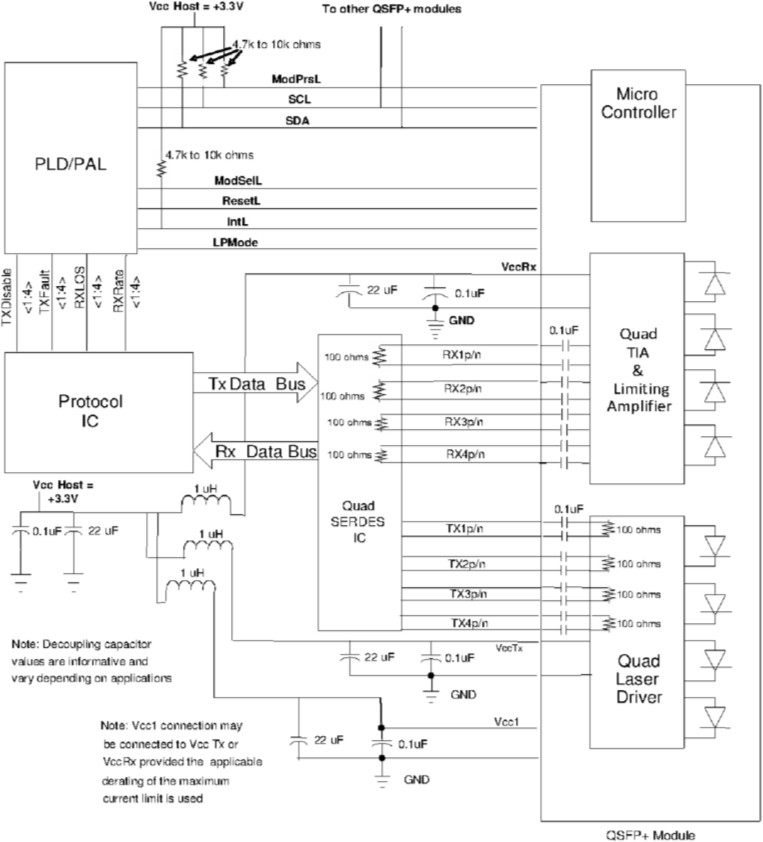 PIN Arrangement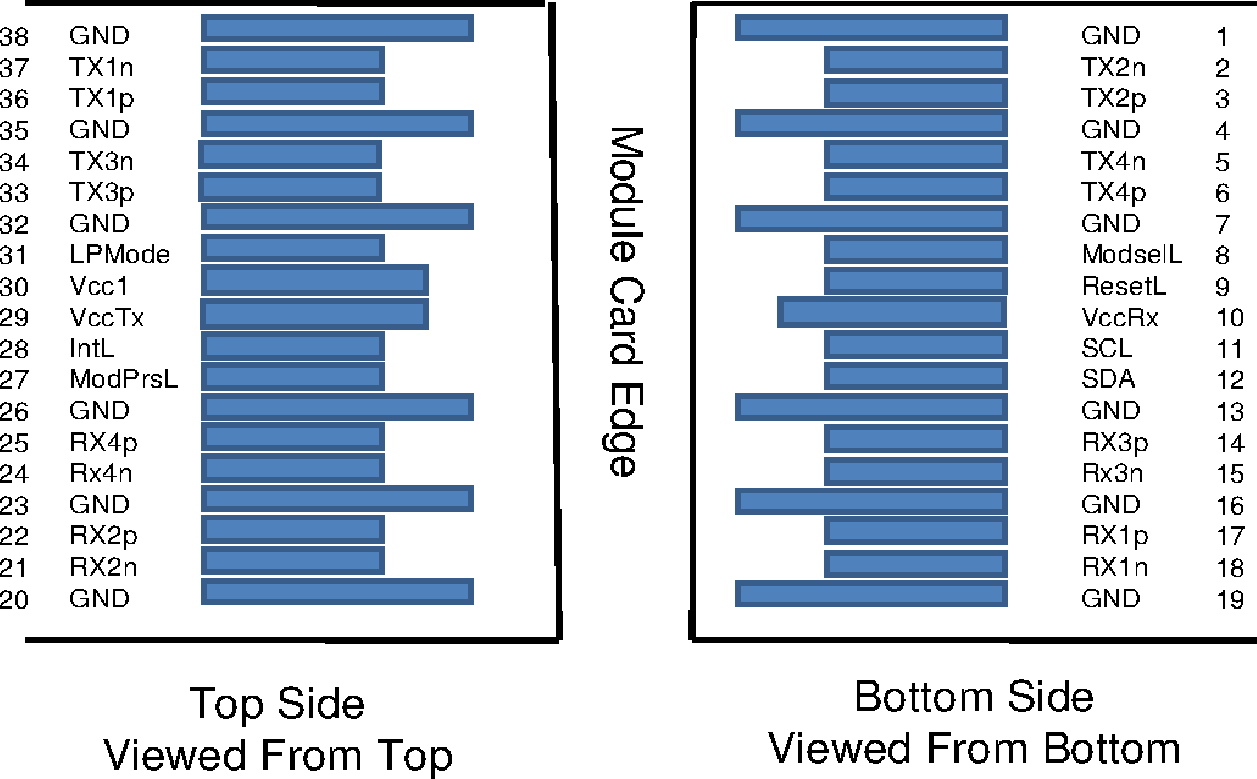 Pin Function Definition for QSFP28Notes: All Circuit ground is internally isolated from chassis ground.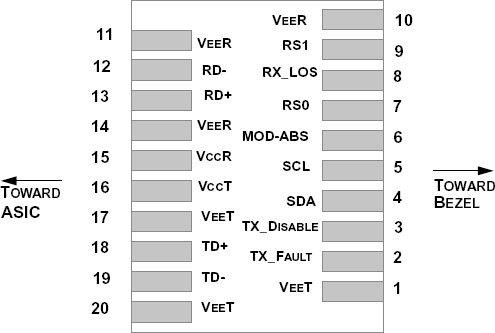 Pin Function Definition for SFP28Note:The module ground pins are isolated from the module case.The pins shall be pulled up with 4.7K-10Kohms to a voltage between 3.14V and 3.46V on host board.The pin is pulled up to VCCT with a 4.7K-10KΩ resistor in the module.See SFF-8472 Rev12.2 Table 10-2.Mechanical Design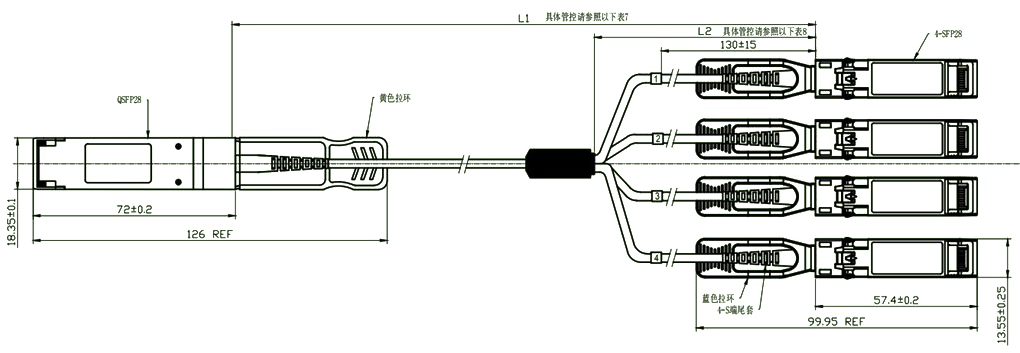     Cable length & Tolerance Breakout Cable Nominal LengthRegulatory Compliance Appendix A. Document RevisionAP1H4X-MM8501M100GBase QSFP28 to 4*25G SFP28 AOC 1 meterAP1H4X-MM8502M100GBase QSFP28 to 4*25G SFP28 AOC 2 meterAP1H4X-MM8503M100GBase QSFP28 to 4*25G SFP28 AOC 3 meterAP1H4X-MM8505M100GBase QSFP28 to 4*25G SFP28 AOC 5 meterAP1H4X-MM8510M100GBase QSFP28 to 4*25G SFP28 AOC 10 meterAP1H4X-MM8520M100GBase QSFP28 to 4*25G SFP28 AOC 20 meterAP1H4X-MM8530M100GBase QSFP28 to 4*25G SFP28 AOC 30 meterParameterSymbolMinTypicalMaxUnitSupply VoltageVcc3-0.5-+3.6VStorage TemperatureTS-10-+70°COperating HumidityRH+5-+85%ParameterSymbolMinTypicalMaxUnitOperating Case TemperatureTC0-+70°CPower Supply VoltageVcc3.143.33.47VPower DissipationPD--2.5W1Bit Rate per laneBR10.312525.78125-GbpsParameterParameterSymbolMin.Typ.Max.UnitsNotesModSelLModule SelectVOL0-0.8VModSelLModule UnselectVOH2.5-VCCVLPModeLow Power ModeVIL0-0.8VLPModeNormal OperationVIH2.5-VCC+0.3VResetLResetVIL0-0.8VResetLNormal OperationVIH2.5-VCC+0.3VModPrsLNormal OperationVOL0-0.4VIntLInterruptVOL0-0.4VIntLNormal OperationVoH2.4-VCCVElectrical transmitter CharacteristicsElectrical transmitter CharacteristicsElectrical transmitter CharacteristicsElectrical transmitter CharacteristicsElectrical transmitter CharacteristicsElectrical transmitter CharacteristicsElectrical transmitter CharacteristicsElectrical transmitter CharacteristicsDifferential Date Input SwingDifferential Date Input SwingVin，p-p200-1600mVOutput Differential ImpedanceOutput Differential ImpedanceZin90100110ohmElectrical Receiver CharacteristicsElectrical Receiver CharacteristicsElectrical Receiver CharacteristicsElectrical Receiver CharacteristicsElectrical Receiver CharacteristicsElectrical Receiver CharacteristicsElectrical Receiver CharacteristicsElectrical Receiver CharacteristicsDifferential Data Output SwingDifferential Data Output SwingVout200-800mVBit Error RateBit Error RateBER--5E-5-1Input Differential ImpedanceInput Differential ImpedanceZD90100110ohmParameterParameterParameterSymbolSymbolMin.Typ.Max.UnitsUnitsNotes                                                           Electrical Transmitter Characteristics                                                           Electrical Transmitter Characteristics                                                           Electrical Transmitter Characteristics                                                           Electrical Transmitter Characteristics                                                           Electrical Transmitter Characteristics                                                           Electrical Transmitter Characteristics                                                           Electrical Transmitter Characteristics                                                           Electrical Transmitter Characteristics                                                           Electrical Transmitter Characteristics                                                           Electrical Transmitter Characteristics                                                           Electrical Transmitter CharacteristicsDifferential Data Input SwingDifferential Data Input SwingDifferential Data Input SwingVin,P-PVin,P-P200-16001600mVPPInput Differential ImpedanceInput Differential ImpedanceInput Differential ImpedanceZINZIN90100110110OhmTx_FaultNormal OperationNormal OperationVOLVOL0-0.80.8VTx_FaultTransmitter FaultTransmitter FaultVOHVOH2.0-VCCVCCVTx_DisableNormal OperationNormal OperationVILVIL0-0.80.8VTx_DisableLaser DisableLaser DisableVIHVIH2.0-VCC+0.3VCC+0.3VElectrical Receiver CharacteristicsElectrical Receiver CharacteristicsElectrical Receiver CharacteristicsElectrical Receiver CharacteristicsElectrical Receiver CharacteristicsElectrical Receiver CharacteristicsElectrical Receiver CharacteristicsElectrical Receiver CharacteristicsElectrical Receiver CharacteristicsElectrical Receiver CharacteristicsElectrical Receiver CharacteristicsDifferential Date OutputDifferential Date OutputDifferential Date OutputDifferential Date OutputVout400-800mVmVBit Error RateBit Error RateBit Error RateBit Error RateBER--E-12--Output Differential ImpedanceOutput Differential ImpedanceOutput Differential ImpedanceOutput Differential ImpedanceZD90100110ohmohmRx_LOSRx_LOSNormal OperationNormal OperationVOL0-0.8VVRx_LOSRx_LOSLose SignalLose SignalVoH	2.0-VCCVVPinSymbolName/DescriptionNotes1GNDGround12Tx2nTransmitter Inverted Data Input3Tx2pTransmitter Non-Inverted Data Input4GNDGround15Tx4nTransmitter Inverted Data Input6Tx4pTransmitter Non-Inverted Data Input7GNDGround18ModSelLModule Select9ResetLModule Reset10Vcc Rx+3.3V Power Supply Receiver11SCL2-wire serial interface clock12SDA2-wire serial interface data13GNDGround114Rx3pReceiver Non-Inverted Data Output15Rx3nReceiver Inverted Data Output16GNDGround117Rx1pReceiver Non-Inverted Data Output18Rx1nReceiver Inverted Data Output19GNDGround120GNDGround121Rx2nReceiver Inverted Data Output22Rx2pReceiver Non-Inverted Data Output23GNDGround124Rx4nReceiver Inverted Data Output25Rx4pReceiver Non-Inverted Data Output26GNDGround127ModPrsLModule Present28IntLInterrupt29Vcc Tx+3.3V Power supply transmitter30Vcc1+3.3V Power supply31LPModeLow Power Mode32GNDGround133Tx3pTransmitter Non-Inverted Data Input34Tx3nTransmitter Inverted Data Input35GNDGround136Tx1pTransmitter Non-Inverted Data Input37Tx1nTransmitter Inverted Data Input38GNDGround1PinSymbolName/DescriptionNotes1VEETModule Transmitter Ground12TX_FAULTModule Transmitter Fault23TX_DISABLETransmitter Disable; Turns off transmitter laser output34SDA2-Wire Serial Interface Data Line (MOD-DEF2)5SCL2-Wire Serial Interface Clock (MOD-DEF1)6MOD_ABSModule Absent, connected to VEET or VEER in the module27RS0Rate Select 0, optionally controls SFP+ module receiver48RX_LOSReceiver Loss of Signal Indication (In FC designated as Rx_LOS and in Ethernet designated as NOT Signal Detect)29RS1Rate Select 1, optionally controls SFP+ module transmitter410VEERModule Receiver Ground111VEERModule Receiver Ground112RD-Receiver Inverted Data Output13RD+Receiver Non-Inverted Data Output14VEERModule Receiver Ground115VCCRModule Receiver 3.3 V Supply16VCCTModule Transmitter 3.3 V Supply17VEETModule Transmitter Ground118TD+Transmitter Non-Inverted Data Input19TD-Transmitter Inverted Data Input20VEETModule Transmitter Ground1Cable Length / mTolerance/ cm≤1.0+5/-01.0＜L≤4.5+15/-04.5＜L≤14.5+30/-0＞14.5+2%/-0Total Length / mBreakout Point Measured from SFP28 / m10.721.432≥53Feature Reference Performance Electrostatic discharge（ESD） IEC/EN 61000-4-2 Compatible with standards Electromagnetic Interference (EMI) FCC Part 15 Class B EN 55022 Class B (CISPR 22A) Compatible with standards Laser Eye Safety FDA 21CFR 1040.10, 1040.11 IEC/EN 60825-1, 2 Class 1 laser product Component Recognition IEC/EN 60950, UL Compatible with standards ROHS 2002/95/EC Compatible with standards EMC EN61000-3 Compatible with standards Version No. Date Description 1.0 2019-3-1 Preliminary datasheet 